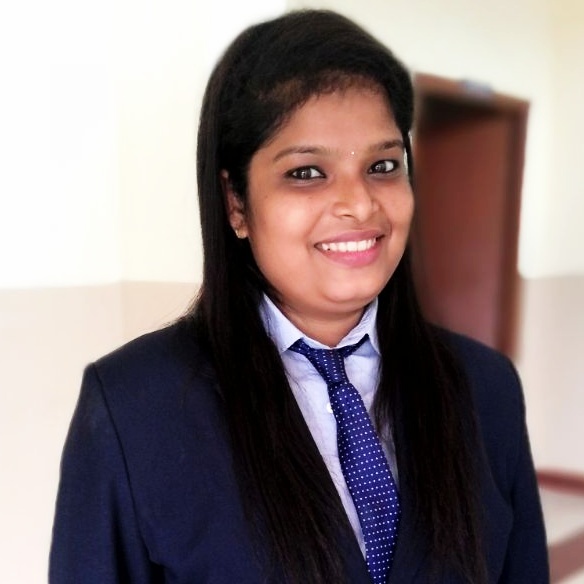 CAREER OBJECTIVETo be a part of an organization where get a chance to use my knowledge and skills to contribute in the progress of the organization as well as myself.EDUCATIONAL QUALIFICATIONSPROJECTTitle – A study on work safety for employs in radiology department at Bharath cardiovascular hospitalKottayamRole – To analyze of hand hygiene practices among health care workers  in Radiology departmentINTERNSHIPPG LEVELOrganization – E K Nayanar Memorial Co-operative Hospital Chengala ,kasargod Period – 31 daysDuration – 01/07/2017 to 31/07/2017      Role – Understanding the functions of different administrative departments in E K Nayanar Hospital.CO-CURRICULAR ACTIVITIESConducted cancer awareness session on 7/03/2018 at A.J institute of management under hospital administration clubConducted blood donation camp on 8/05/2018 at A.J institute of management under hospital administration clubPERSONAL DETAILESDate of birth		- 09/03/1993Mother’s name	- Marykutty JosephFather name          	- Joseph M DLanguages known	- Malayalam (Native), English, Hobbies		- singing, listening to music, Watching TV, Permanent address      	- Mannoor(h),Kadanadu (p.o),Kottayam (dist),kerala			  IndiaREFERENCE   Dr. T Jayaprakash Rao    Director – A.J Institute of Management, Mangalore    Mob: 9448812099DECLARATIONI do hereby declare that above mentioned facts are true to the very best of my knowledge and belief.  Kottayam , Kerala24/07/18                                                                             	            		DIMPLE JOSEPH    CourseSpecializationUniversity/boardPercentageYear of completionMBAHospital administration& LogisticsMangalore university58%2018